ประกาศสภาองค์การบริหารส่วนตำบลหินตกเรื่อง  รายงานการประชุมสมัยสามัญประจำปี   สมัยวิสามัญ  สมัยที่  ๑  ประจำปี  พ.ศ.๒๕๖๓.............................................		 ตามที่สภาองค์การบริหารส่วนตำบลหินตก  ได้เปิดประชุมสภาองค์การบริหารส่วนตำบล    หินตก  สมัยวิสามัญ  สมัยที่  ๑  ประจำปี  พ.ศ.๒๕๖๓  วันพฤหัสบดีที่  ๖  สิงหาคม  ๒๕๖๓  และที่ประชุมในการประชุมสภาองค์การบริหารส่วนตำบลหินตก  สมัยสามัญ  สมัยที่  ๓  ครั้งที่  ๑  ประจำปี  พ.ศ.๒๕๖๓  วันที่  ๑๔  สิงหาคม  ๒๕๖๓  ได้มีมติรับรองรายงานการประชุมดังกล่าวข้างต้น  		เพื่อให้เป็นไปตามระเบียบกระทรวงมหาดไทยว่าด้วยข้อบังคับการประชุมสภาท้องถิ่น  พ.ศ.๒๕๔๗  แก้ไขเพิ่มเติม (ฉบับที่  ๒)  พ.ศ.๒๕๕๔  ข้อ  ๓๓  วรรคสี่  สภาองค์การบริหารส่วนตำบลหินตก  จึงขอประกาศรายงานการประชุมสภาองค์การบริหารส่วนตำบลหินตก  สมัยวิสามัญ  สมัยที่  ๑  ประจำปี  พ.ศ.๒๕๖๓  วันพฤหัสบดีที่  ๑๔  สิงหาคม  ๒๕๖๓  มาเพื่อทราบโดยทั่วกัน		จึงประกาศมาให้ทราบโดยทั่วกัน  			ประกาศ  ณ  วันที่   ๑๔   เดือน สิงหาคม  พ.ศ.๒๕๖๓    				    	        (ลงชื่อ)    สมศักดิ์    เสนคง   				                   (นายสมศักดิ์  เสนคง)         				             ประธานสภาองค์การบริหารส่วนตำบลหินตก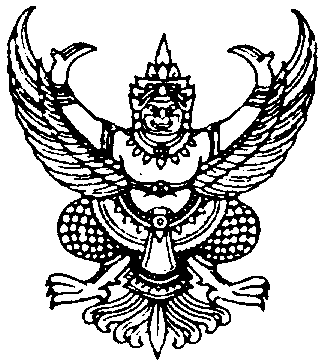 